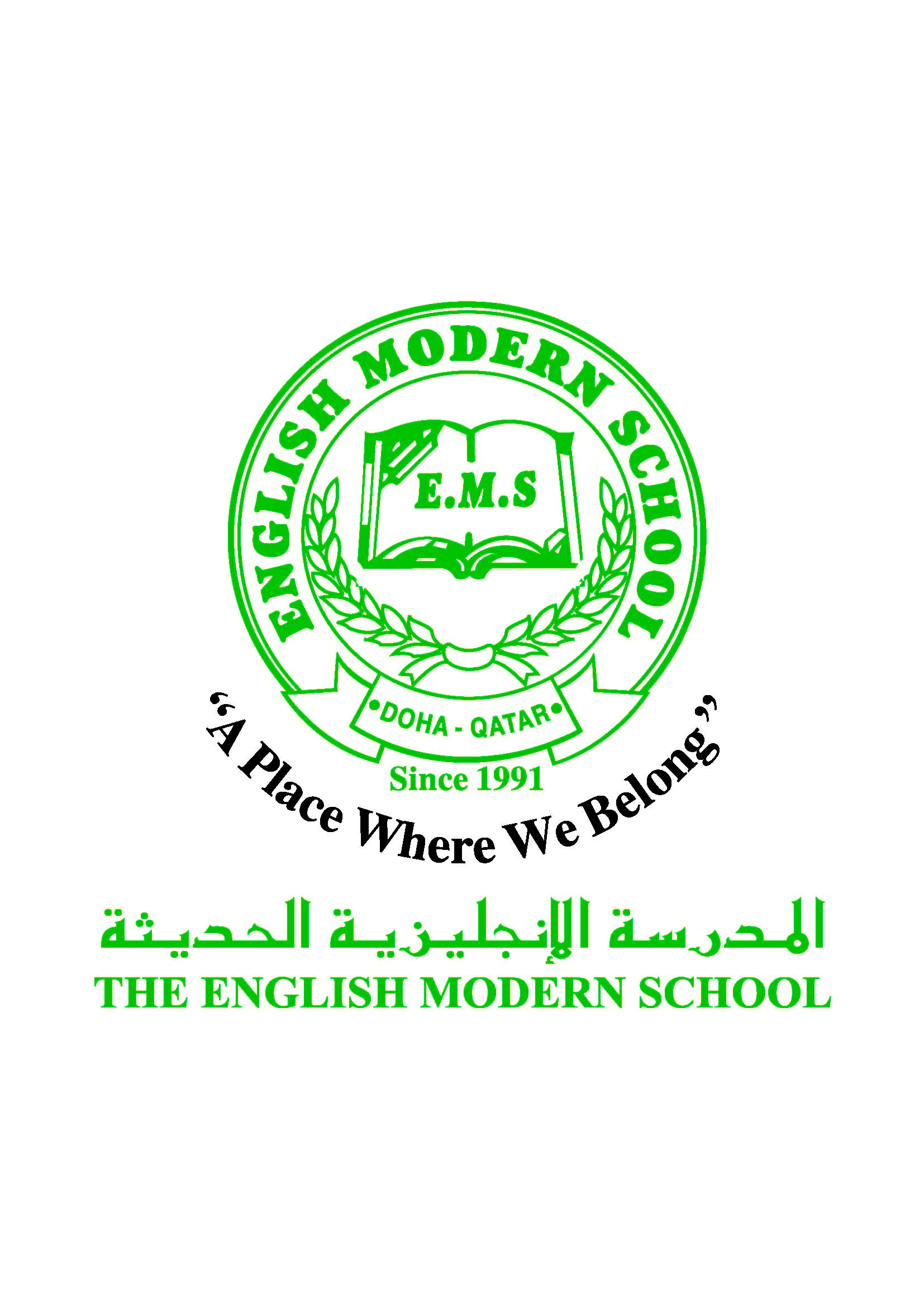            الرسالة الأسبوعية( للصف السابع ) للفترة  من19 / 3/ 2017 الى 23 / 3/ 2017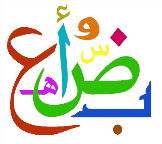 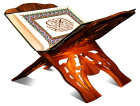 اللغة العربيةاللغة العربيةاللغة العربيةاللغة العربيةاليوم والتاريخالدرس/ النشاطأعمال الصف الواجبات الأحد 19/3حل تدريبات كتاب الأنشطة الحروف الناسخةحل تدريبات كتاب الأنشطةالاستعداد لامتحان التحدثالاثنين 20/3امتحان التحدث سيتحدث الطالب عن مقالة أعجبته أوأهمية التعاون بين أبناء المجتمعامتحان التحدثالاستعداد للامتحانالثلاثاء 21/3حل تدريبات كتاب الأنشطةحل تدريبات كتاب الأنشطة الاستعداد للامتحانالأربعاء 22/3امتحان لغـــــة عربيةامتحان لغـــــة عربيةالاستعداد للامتحانالخميس 23/3امتحان الكتابة سيكتب الطالب الموضوع المبين برسالة الامتحاناتامتحان الكتابةــــــــــــــــــــــــــــــــــــــــالتربية الإسلاميةالتربية الإسلاميةالتربية الإسلاميةالتربية الإسلاميةاليوم والتاريخالدرس/ النشاطأعمال الصف الواجبات الاثنين 20/3حل تدريبات كتاب الأنشطةص8ومراجعة للامتحانحل تدريبات كتاب الأنشطةالاستعداد للامتحانالثلاثاء 21/3امتحان التربية الإسلاميةامتحان التربية الإسلاميةــــــــــــــــــــــــــــــــتاريخ قطرتاريخ قطرتاريخ قطرتاريخ قطراليوم والتاريخالدرس/ النشاطأعمال الصف الواجبات الثلاثاء 21/3دور أبناء قطر ومنطقة الخليج العربي في نشر الإسلامحل تدريبات الكتاب المدرسي ص 44ــــــــــــــــــــــــــــــــــــــــــــــالنشاطموعد التنفيذملاحظاتالإملاءالنسخالتسميعاختبار قصيررحلةزيارة مكتبةحكمة الأسبوع عند الامتحان يكرم المرء أو يهان.

